УВАЖАЕМЫЙ НАЛОГОПЛАТЕЛЬЩИК УСН, ДЛЯ ВАС РЕАЛИЗОВАНА БЕСПЛАТНАЯ ВЫДАЧА КЭП!С 1 января 2022 года выдача бесплатной квалифицированной электронной подписи (КЭП) осуществляется ТОЛЬКО в Удостоверяющем центре ФНС России.Чтобы минимизировать финансовые и имиджевые риски, в том числе исключить случаи приостановки операций по банковским счетам, необходимо заранее позаботиться о получении КЭП УЦ ФНС Росcии.ВНИМАНИЕ! Получив КЭП сейчас (срок действия КЭП – 15 месяцев) у Вас появится возможность подписать отчетность за два налоговых периода 2021 год и 2022 год.КАК МОЖНО ПОЛУЧИТЬ БЕСПЛАТНУЮ КЭП?Для этого необходимо обратиться в любую налоговую инспекцию региона, можно также предварительно записаться на прием через сервисы ФНС России «Личный кабинет налогоплательщика» или «Запись на прием в инспекцию» на услугу «Выдача КЭП».Для получения КЭП при себе необходимо иметь:USB-носитель ключевой информации (токен), сертифицированный ФСТЭК России или ФСБ России (можно использовать уже имеющиеся носители при условии их соответствия требованиям); Паспорт;СНИЛС.ГДЕ МОЖНО ИСПОЛЬЗОВАТЬ КЭП?На всех электронных площадках и в сервисах (принимать госзаказы, работать с ЕГАИС, оформлять сделки и др.);При взаимодействии с налоговыми органами в электронном виде, например, через сервис «Представление налоговой и бухгалтерской отчетности в электронной форме».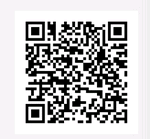 Консультацию и техническое сопровождение можно получить: с помощью сервиса на сайте ФНС России «Техническая поддержка сервисов»;по телефону Единого контакт-центра ФНС России: 8-800-222-2222.